淄博市民政局2022年政府信息公开工作年度报告本报告中所列数据的统计时限自2022年1月1日至2022年12月31日。如对报告内容有疑问，请与淄博市民政局联系（地址：山东省淄博市张店区联通路306号第一综合办公楼10楼；邮编：255300；电话：0533-3887711；邮箱：zbsmzjbgs@zb.shandong.cn）。一、总体情况2022年市民政局以迎接党的二十大、学习宣传贯彻党的二十大精神为主线，严格贯彻省、市政务公开工作相关文件精神，落实“走在前、开新局”的总要求，推动政务公开工作提质增效。本年度主动公开公示信息590余条，收到依申请公开4件。调整政务公开领导小组，修订政务公开基本目录，召开新闻发布会10场，进一步健全工作机制，及时回应社会关切，为民政事业发展营造了良好的环境。主动公开情况。一是通过官方网站、微信、微博等主动发布民政要闻、政策、公示590余条，全面公开政府工作报告中涉及民政事项完成情况。二是加大民政领域宣传力度，增设养老服务专栏，长期公开社会救助、社服福利等政策、办事指南，及时公开财政预决算。三是采取长图、动画等形式及时发布政策解读，全年共发布各类解读59条，举办社会救助、养老服务等业务培训班，印制《“淄助你”社会救助对象服务手册》五千余本，分发至各级民政工作人员。四是先后就社会救助、慈善事业、居家养老、婚姻登记、社会组织等情况召开新闻发布会，由负责人现场向公众宣传了社会救助、慈善事业发展、居家养老服务、婚姻登记服务、社会组织发展等情况，在《淄博日报》《鲁中晨报》和市电视台等媒体刊发民政政策和重点工作进展情况。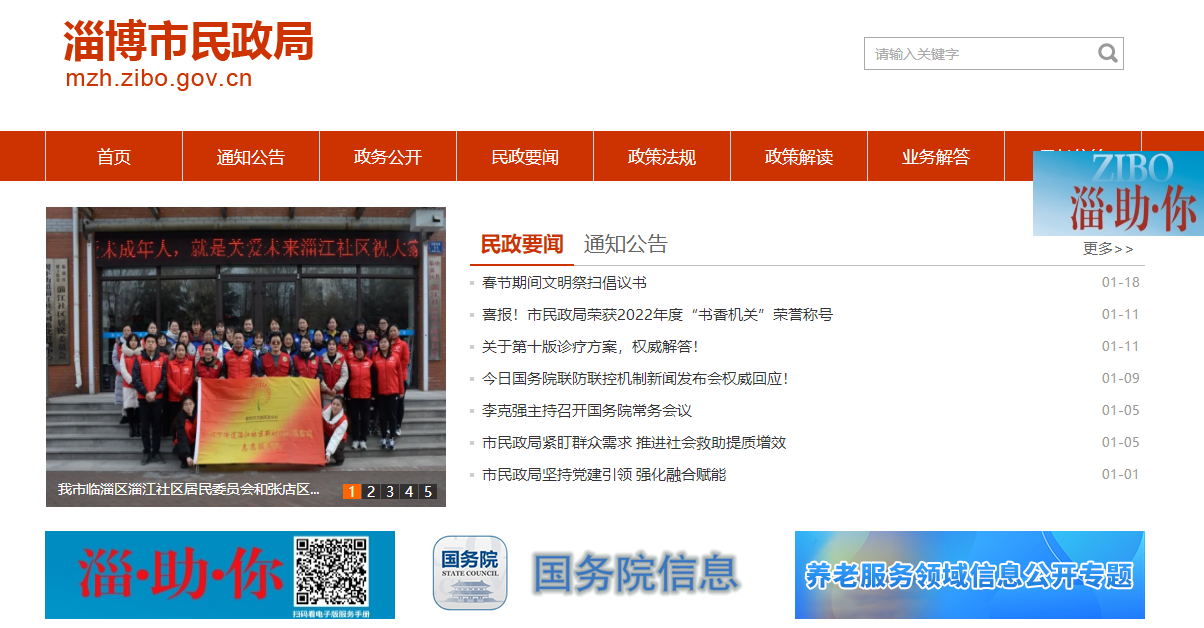 依申请公开答复。2022年，共收到信息公开申请4件，其中予以公开4件，均按要求出具政府信息公开申请答复书。比2021年信息公开申请件减少2件，其中予以公开增加2件、部分公开减少2件、不予公开减少2件。（三）行政信息管理情况。调整并公布政府信息主动公开目录，规定民政领域信息公开内容、时限、责任科室等。严格落实政府信息公开和属性源头认定机制和“三审三校”、保密审查制度，由相关科室（局）起草文件，研究并确定公开属性，并报局分管领导、主要领导审签后发文公示。严格规范性文件管理，规范性文件制发均经过公开征求意见、合法性审查、公平竞争审查，文件印发后按照政务公开属性及时向社会发布并同步发布政策解读。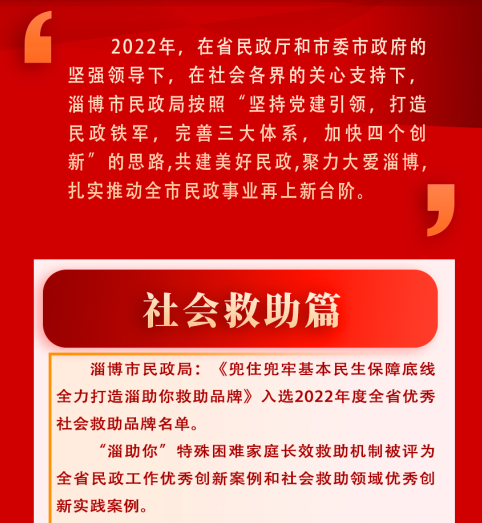 （四）信息公开平台建设情况。2022年，共在市民政局网站发布民政要闻等消息380余条，维护专栏专题2个（新增1个），解读回应52条，互动交流2条；在“淄博民政”微信公众号发布信息264条；在“淄博民政发布”发布微博168条。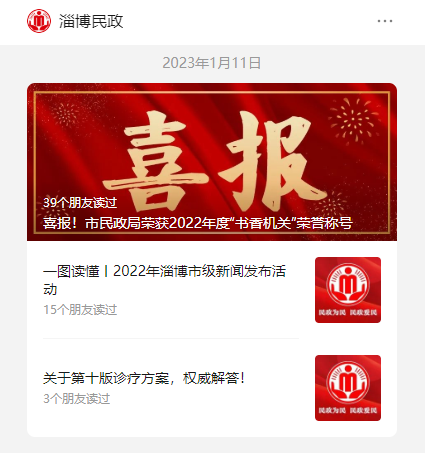 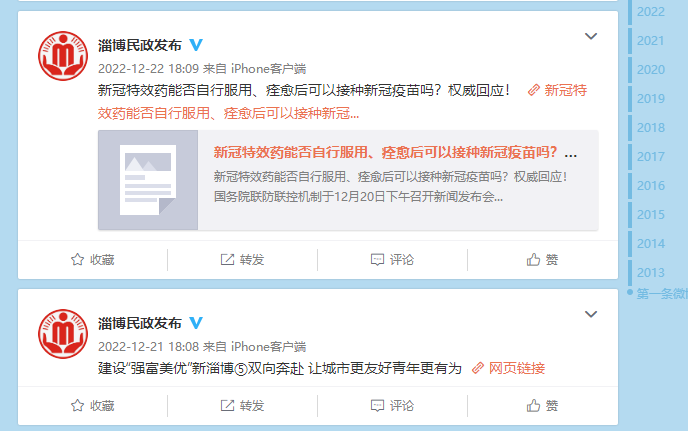 （五）监督保障情况。按照机构调整和工作需要，及时调整政务公开工作领导小组成员名单，以单位负责同志为组长、分管负责同志为副组长、各科室（局）负责同志为成员的方式，扎实有序开展政务公开工作。领导小组办公室设在局办公室，指定1-2名专人负责具体事务，定期开展全市民政系统政务公开工作培训、总结及各项任务，切实提升政府信息公开工作水平。二、主动公开政府信息情况三、收到和处理政府信息公开申请情况四、政府信息公开行政复议、行政诉讼情况五、存在的主要问题及改进情况2022年，市民政局政府信息公开工作成绩显著，但仍存在解读形式不丰富等问题，我们将开展工作人员业务培训，丰富部门办公会解读、政策解读形式，提高图文、视频解读比例，避免出现类似行为，不断提高民政系统政府信息公开工作的质量水平。六、其他需要报告的事项一是建议提案情况，市民政局2022年共承办建议提案33件，其中市人大代表建议14件，市政协委员提案19件，涉及民政业务中的社会救助、社区建设、社会养老、社会组织管理、区划地名管理等方面，按期办结率和答复率均达到100%，办理情况通过市政府门户网站政府信息公开专栏发布。二是依申请公开办件，2022年市民政局共收到信息公开申请4件，未收取任何费用。三是年度要点落实情况，市民政局按时召开工作培训会议，及时报送工作进展，加强媒体宣传引导，并推进民政重点工作、社会救助、社会福利、养老服务、社会组织、行政执法、部门预决算等信息公开情况。第二十条第（一）项第二十条第（一）项第二十条第（一）项第二十条第（一）项信息内容本年制发件数本年废止件数现行有效件数规章000行政规范性文件405第二十条第（五）项第二十条第（五）项第二十条第（五）项第二十条第（五）项信息内容本年处理决定数量本年处理决定数量本年处理决定数量行政许可000第二十条第（六）项第二十条第（六）项第二十条第（六）项第二十条第（六）项信息内容本年处理决定数量本年处理决定数量本年处理决定数量行政处罚414141行政强制000第二十条第（八）项第二十条第（八）项第二十条第（八）项第二十条第（八）项信息内容本年收费金额（单位：万元）本年收费金额（单位：万元）本年收费金额（单位：万元）行政事业性收费000（本列数据的勾稽关系为：第一项加第二项之和，等于第三项加第四项之和）（本列数据的勾稽关系为：第一项加第二项之和，等于第三项加第四项之和）（本列数据的勾稽关系为：第一项加第二项之和，等于第三项加第四项之和）申请人情况申请人情况申请人情况申请人情况申请人情况申请人情况申请人情况申请人情况申请人情况申请人情况（本列数据的勾稽关系为：第一项加第二项之和，等于第三项加第四项之和）（本列数据的勾稽关系为：第一项加第二项之和，等于第三项加第四项之和）（本列数据的勾稽关系为：第一项加第二项之和，等于第三项加第四项之和）自然人法人或其他组织法人或其他组织法人或其他组织法人或其他组织法人或其他组织法人或其他组织法人或其他组织总计总计（本列数据的勾稽关系为：第一项加第二项之和，等于第三项加第四项之和）（本列数据的勾稽关系为：第一项加第二项之和，等于第三项加第四项之和）（本列数据的勾稽关系为：第一项加第二项之和，等于第三项加第四项之和）自然人商业企业商业企业科研机构科研机构社会公益组织法律服务机构其他总计总计一、本年新收政府信息公开申请数量一、本年新收政府信息公开申请数量一、本年新收政府信息公开申请数量4000000044二、上年结转政府信息公开申请数量二、上年结转政府信息公开申请数量二、上年结转政府信息公开申请数量0000000000三、本年度办理结果（一）予以公开（一）予以公开4400000004三、本年度办理结果（二）部分公开（区分处理的，只计这一情形，不计其他情形）（二）部分公开（区分处理的，只计这一情形，不计其他情形）0000000000三、本年度办理结果（三）不予公开1.属于国家秘密0000000000三、本年度办理结果（三）不予公开2.其他法律行政法规禁止公开0000000000三、本年度办理结果（三）不予公开3.危及“三安全一稳定”0000000000三、本年度办理结果（三）不予公开4.保护第三方合法权益0000000000三、本年度办理结果（三）不予公开5.属于三类内部事务信息0000000000三、本年度办理结果（三）不予公开6.属于四类过程性信息0000000000三、本年度办理结果（三）不予公开7.属于行政执法案卷0000000000三、本年度办理结果（三）不予公开8.属于行政查询事项0000000000三、本年度办理结果（四）无法提供1.本机关不掌握相关政府信息0000000000三、本年度办理结果（四）无法提供2.没有现成信息需要另行制作0000000000三、本年度办理结果（四）无法提供3.补正后申请内容仍不明确0000000000三、本年度办理结果（五）不予处理1.信访举报投诉类申请0000000000三、本年度办理结果（五）不予处理2.重复申请0000000000三、本年度办理结果（五）不予处理3.要求提供公开出版物0000000000三、本年度办理结果（五）不予处理4.无正当理由大量反复申请0000000000三、本年度办理结果（五）不予处理5.要求行政机关确认或重新出具已获取信息0000000000三、本年度办理结果（六）其他处理1.申请人无正当理由逾期不补正、行政机关不再处理其政府信息公开申请0000000000三、本年度办理结果（六）其他处理2.申请人逾期未按收费通知要求缴纳费用、行政机关不再处理其政府信息公开申请0000000000三、本年度办理结果（六）其他处理3.其他0000000000三、本年度办理结果（七）总计（七）总计4000000044四、结转下年度继续办理四、结转下年度继续办理四、结转下年度继续办理0000000000行政复议行政复议行政复议行政复议行政复议行政诉讼行政诉讼行政诉讼行政诉讼行政诉讼行政诉讼行政诉讼行政诉讼行政诉讼行政诉讼结果维持结果纠正其他结果尚未审结总计未经复议直接起诉未经复议直接起诉未经复议直接起诉未经复议直接起诉未经复议直接起诉复议后起诉复议后起诉复议后起诉复议后起诉复议后起诉结果维持结果纠正其他结果尚未审结总计结果维持结果纠正其他结果尚未审结总计结果维持结果纠正其他结果尚未审结总计000000000000000